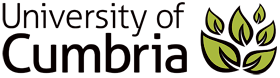 Debrief: Thank you for taking the time to complete this questionnaire. If you would like any further information about this study then please feel free to e-mail me on Elizabeth.bates@cumbria.ac.uk If any of the issues in this questionnaire were distressing and you feel you need support please contact any of the organisations below for help:Let Go – Domestic Violence Service providing a wide range of services to individuals experiencing domestic abuse in North Lancashire and Cumbria.  03448 736290National Domestic Violence Helpline – A service mainly for women that provides urgent and in-depth emotional support for those suffering from domestic violence.  0808 2000 247Also available via e-mail: helpline@womensaid.org.uk Mankind Emotional support and practical advice for men experiencing domestic violence.  01823 334244 Broken Rainbow - the LGBT domestic violence charity0800 999 5428Also available via e-mail: help@brokenrainbow.org.ukLGBT Domestic Abuse Forum0207 345 6316Also available via e-mail: info@lgbtdaf.org 